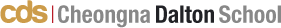 October 23rd, 2012Greetings FP Family members:Thank you for attending the CDS FP Portfolio Conference (POCO) last Friday. I believe you have a better understanding of what is a portfolio. I hope that what you experienced in the POCO gave you many reasons to praise your child, better understand his or her academic and social needs, and be proud. Also please continue to encourage your child to do his or her best, through praise in the future. This letter is regarding the “Parents Conference Day” for the CDS MS/HS on Friday, November 2nd.There are no morning classes for the MS/HS students and they will come to school for the conference in the afternoon. However, our CDS FP students will have normal classes. We are planning to have second Portfolio Conference at the end of Term 2. All parents are expected to participate and it will be a one-to-one conference. Further details concerning the POCO will be announced during the 1st week of December. Thank you,CDS FP PrincipalShim, Ok RyungCDS FP will have normal classes on Friday, November 2nd.School bus is operating normal.Classes are starting at 8am, as usual.Dismissal time: 2:40pm at the Theater, as usual.